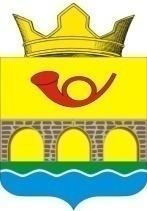                            РОССИЙСКАЯ ФЕДЕРАЦИЯ                                           РОСТОВСКАЯ ОБЛАСТЬ                                          НЕКЛИНОВСКИЙ РАЙОНАДМИНИСТРАЦИЯ САМБЕКСКОГО СЕЛЬСКОГО ПОСЕЛЕНИЯПОСТАНОВЛЕНИЕ11 октября 2023 г № 116с. СамбекОб отчете об исполнении  бюджета Самбекского сельского поселения Неклиновского района за  9 месяцев 2023 года	В соответствии со статьей 264.2 Бюджетного кодекса Российской Федерации, статьей 15 Федерального закона от 06.10.2003г. № 131-ФЗ «Об общих принципах организации местного самоуправления в Российской Федерации», статьей 49 решения Собрания депутатов Самбекского сельского поселения от 27.07.2007г. № 66 «О бюджетном процессе в Самбекском сельском поселении», Администрация Самбекского сельского поселения,  постановляет:	1. Утвердить отчет об исполнении бюджета Самбекского сельского поселения Неклиновского района за 9 месяцев 2023 года по доходам в сумме 20228,0 тыс. рублей,  по расходам  21843,1 тыс. рублей с превышением расходов   над доходами (дефицит бюджета) в сумме 1615,1 тыс. рублей, в соответствие со сведениями о ходе исполнения бюджета Самбекского сельского поселения Неклиновского района за 9 месяцев 2023 года согласно приложению к постановлению.	 2. Настоящее постановление подлежит размещению на официальном сайте  Самбекского сельского поселения.	3. Направить настоящее постановление и отчет об исполнении бюджета Самбекского сельского поселения  Неклиновского района за 9 месяцев 2023 года в Собрание депутатов Самбекского сельского поселения.	4. Контроль за выполнением постановления оставляю за собой.Глава Администрации  Самбекскогосельского поселения                                                            М.А.СоболевскийПриложение к постановлению АдминистрацииСамбекского сельского поселенияот  11.10.2023 г. №116                                                       Сведенияо ходе исполнения бюджета Самбекского сельского поселения Неклиновского районаза 9 месяцев 2023 года    Исполнение бюджета Самбекского сельского поселения Неклиновского района за 9 месяцев  2023 года составило по доходам в сумме 20228,0 тыс. рублей, или 79,0 процентов к годовому плану, и по расходам 21843,1 тыс. рублей, или 78,1 процента к плану года. Дефицит бюджета по итогам 9 месяцев  2023 года составил 1615,1 тыс. рублей.     Показатели бюджета Самбекского сельского поселения за 9 месяцев 2023 года  прилагаются.   Налоговые и неналоговые доходы бюджета поселения исполнены в сумме 3647,6 тыс. рублей или 49,1 процента к годовым плановым назначениям и 124,4 % к квартальным назначениям.	    План 9 месяцев 2023 года исполнен по следующим видам налоговых и неналоговых доходов: налог на доходы физических лиц – 167,9 %, земельный налог –117,6 %.    План 1 полугодия 2023 года неисполнен по следующим видам налоговых и неналоговых доходов: налог на имущество физических лиц- 57,4 %, государстенная пошлина -67,2%.		Безвозмездные поступления составили  16580,4 тыс. рублей.		Основные направления расходов бюджета поселения:		- общегосударственные расходы – 6104,3 тыс. рублей;		- жилищно-коммунальное хозяйство   – 8013,5  тыс. рублей.		Просроченная кредиторская задолженность  бюджета поселения за 9 месяцев 2023 года  отсутствует.			Бюджетная политика в сфере расходов бюджета поселения была направлена на решение социальных и экономических задач поселения.                                                                                                          Приложениек сведениям о ходе исполнения бюджетаСамбекского сельского поселения ПОКАЗАТЕЛИПОКАЗАТЕЛИПОКАЗАТЕЛИбюджета Самбекского сельского поселения Неклиновского района за  9 месяцев 2023 годабюджета Самбекского сельского поселения Неклиновского района за  9 месяцев 2023 годабюджета Самбекского сельского поселения Неклиновского района за  9 месяцев 2023 года(тыс. рублей)Наименование показателейУтвержденные бюджетные назначения на годИсполненоНаименование показателейУтвержденные бюджетные назначения на годИсполненоДОХОДЫНАЛОГОВЫЕ И НЕНАЛОГОВЫЕ ДОХОДЫ7422,93647,6НАЛОГИ НА ПРИБЫЛЬ, ДОХОДЫ1420,71692,0Налог на доходы физических лиц1420,71692,0НАЛОГИ НА СОВОКУПНЫЙ ДОХОД445,3169,2Единый сельскохозяйственный налог445,3169,2НАЛОГИ НА ИМУЩЕСТВО5515,61536,9Налог на имущество физических лиц882,048,4Земельный налог4633,61488,5ГОСУДАРСТВЕННАЯ ПОШЛИНА7,93,9Государственная пошлина за совершение нотариальных действий (за исключением действий, совершаемых консульскими учреждениями Российской Федерации)7,9        3,9ДОХОДЫ ОТ ИСПОЛЬЗОВАНИЯ ИМУЩЕСТВА, НАХОДЯЩЕГОСЯ В ГОСУДАРСТВЕННОЙ И МУНИЦИПАЛЬНОЙ СОБСТВЕННОСТИ31,4198,6Доходы, получаемые в виде арендной платы за земельные участки, государственная собственность на которые  разграничена, а также средства от продажи права на заключение договоров аренды указанных земельных участков13,212,1Доходы от сдачи в аренду имущества, составляющего казну сельских поселений (за исключением земельных участков)  18,2184,9Доходы  за предоставления права на размещение и эксплуатацию нестационарного торгового объекта0,01,6ДОХОДЫ ОТ ОКАЗАНИЯ ПЛАТНЫХ УСЛУГ (РАБОТ) И КОМПЕНСАЦИИ ЗАТРАТ ГОСУДАРСТВА0,047,0Доходы, поступающие в порядке возмещения расходов, понесенных в связи с эксплуатацией  имущества поселений0,047,0ШТРАФЫ, САНКЦИИ, ВОЗМЕЩЕНИЕ УЩЕРБА1,7        0,0Денежные взыскания (штрафы), установленные законами субъектов Российской Федерации за несоблюдение муниципальных правовых актов, зачисляемые в бюджеты поселений1,7        0,0БЕЗВОЗМЕЗДНЫЕ ПОСТУПЛЕНИЯ       18191,2     16580,4Безвозмездные поступления от других бюджетов бюджетной системы Российской Федерации18191,2    16580,4Дотации  бюджетам субъектов Российской Федерации и муниципальных образований14751,313242,6Субсидии бюджетам бюджетной системы Российской Федерации120,5120,5Субвенции  бюджетам субъектов Российской Федерации и муниципальных образований294,2192,1Межбюджетные трансферты, передаваемые бюджетам сельских поселений из бюджетов муниципальных районов на осуществление части полномочий по решению вопросов местного значения в соответствии с заключенными соглашениями1825,21825,2ИТОГО ДОХОДОВ25613,820228,0РАСХОДЫОБЩЕГОСУДАРСТВЕННЫЕ ВОПРОСЫ8509,7     6104,3Функционирование Правительства Российской Федерации, высших исполнительных органов государственной власти субъектов Российской Федерации, местных администраций8087,55807,3Резервные фонды10,00,0Другие общегосударственные вопросы412,2297,0НАЦИОНАЛЬНАЯ ОБОРОНА294,0191,9Мобилизационная и вневойсковая подготовка294,0191,9НАЦИОНАЛЬНАЯ БЕЗОПАСНОСТЬ И ПРАВООХРАНИТЕЛЬНАЯ ДЕЯТЕЛЬНОСТЬ158,4139,8Защита населения и территории от чрезвычайных ситуаций природного и техногенного характера, пожарная безопасность         152,4139,8Другие вопросы в области национальной безопасности и правоохранительной деятельности          6,00,0НАЦИОНАЛЬНАЯ ЭКОНОМИКА       1866,21816,2Дорожное хозяйство (дорожные фонды)1816,21816,2Другие вопросы в области национальной экономики50,00,0ЖИЛИЩНО-КОММУНАЛЬНОЕ ХОЗЯЙСТВО9580,48013,5Благоустройство9580,4     8013,5ОБРАЗОВАНИЕ20,00,0Профессиональная подготовка, переподготовка и повышение квалификации         20,00,0КУЛЬТУРА, КИНЕМАТОГРАФИЯ6945,65306,4Культура6945,65306,4СОЦИАЛЬНАЯ ПОЛИТИКА350,0190,9Пенсионное обслуживание населения350,0190,9ФИЗИЧЕСКАЯ КУЛЬТУРА И СПОРТ52,80,0Массовый спорт52,80,0МЕЖБЮДЖЕТНЫЕ ТРАНСФЕРТЫ ОБЩЕГО ХАРАКТЕРА БЮДЖЕТАМ СУБЪЕКТОВ РОССИЙСКОЙ ФЕДЕРАЦИИ ИМУНИЦИПАЛЬНЫХ ОБРАЗОВАНИЙ83,780,1Прочие межбюджетные трансферты общего характера83,780,1ИТОГО РАСХОДОВ27970,821843,1ДЕФИЦИТ (-), ПРОФИЦИТ (+)-2357,0     -1615,1